MINISTRY OF DEFENCE & MILITARY VETERANSNATIONAL ASSEMBLYQUESTION FOR WRITTEN REPLY1774.	Mr S J F Marais (DA) to ask the Minister of Defence and Military Veterans:(1)	With reference to the judgment in respect of the Gauteng Division of the High Court, case 53050/2012, what were the reasons for the (a) signing the acceptance letter of the bid of Adonai Aviation for the leasing of aircraft and (b) failure to sign the five-year lease agreement pursuant to the acceptance of the bid of the specified company; (2)	whether, in light of the reasons of the cost order against her outlined in paragraph 11 of the judgment, she will pay for the cost order in her personal capacity; if not, (a) why not and (b) what legal provisions does she rely on for not doing so; if so, what are the relevant details?						NW1931EREPLY:This matter is subject to ongoing legal processes.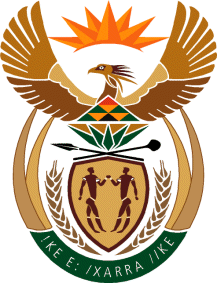 